Koło życiaĆwiczenie coachingowe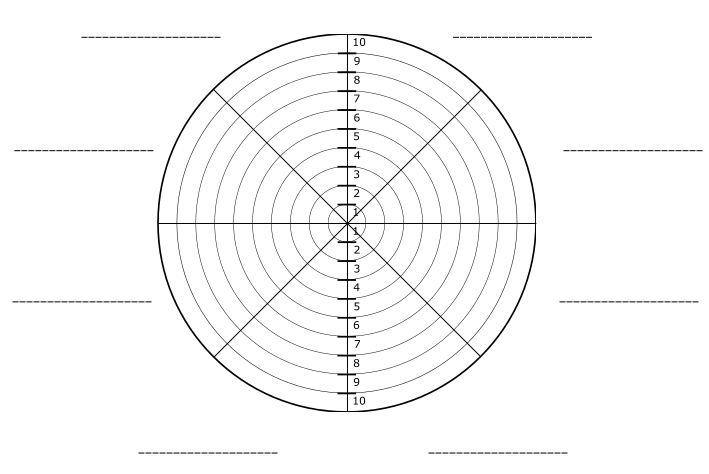 Co czujesz i myślisz o swoim życiu patrząc na koło?Które wartości budzą największe emocje i dlaczego?Czy coś ciebie zaskoczyło?Które obszary wymagają najwięcej uwagi?Co dałby tobie wynik 10 dla poszczególnych wartości?Co się stanie jeśli nie wprowadzisz żadnych zmian?W których obszarach możesz dokonać najszybszych zmian?Które z tych kategorii chciałbyś najbardziej poprawić?Co uniemożliwia tobie wprowadzenie zmiany?Kto i jak mógłby ci pomóc we wprowadzeniu zmiany?Od czego możesz zacząć?Kiedy zaczniesz?Instrukcja wykonania ćwiczenia: https://www.annadobosz.pl/kolo-zycia/Więcej o coachingu: https://www.annadobosz.pl/coaching/